2.2. Kurvenuntersuchungen2.2.1. Absolute und relative ExtrempunkteGegeben ist eine Funktion f im Intervall .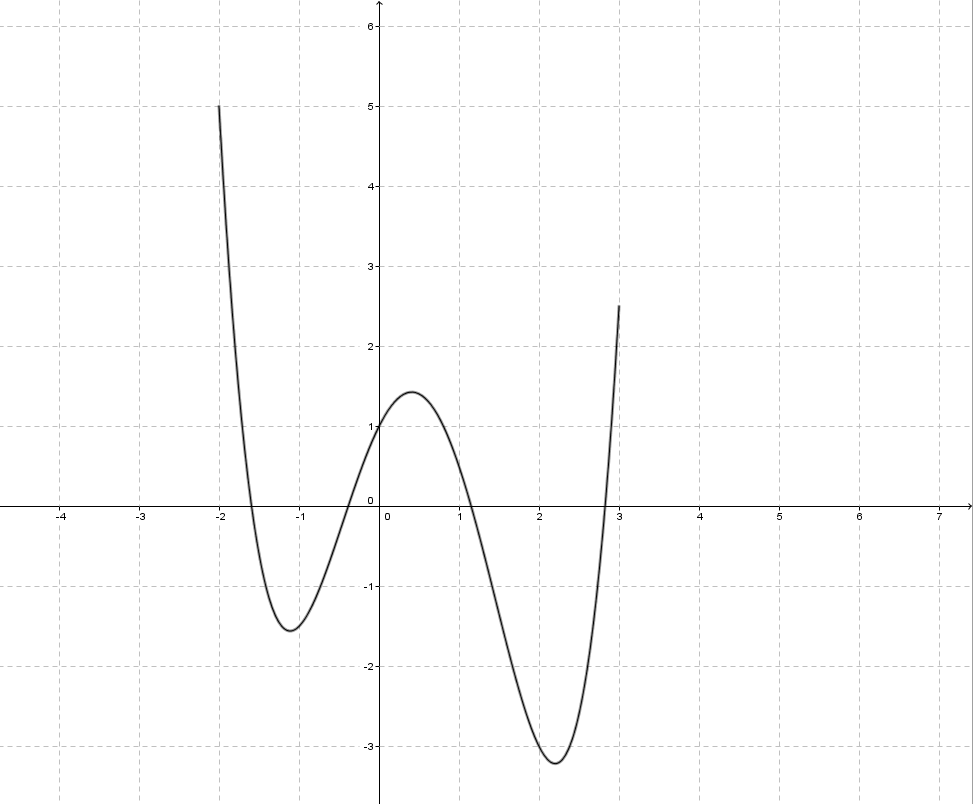 DEF: Gegeben ist eine Funktion f mit dem Definitionsbereich Df.Ein Punkt A (xa; f(xa)) heißt ABSOLUTER  des Graphen der Funktion f, falls für alle x  Df gilt: .Ein Punkt E (xe; f(xe)) heißt RELATIVER  des Graphen der Funktion f, falls sich eine Umgebung U(xe) mit U(xe)  Df finden lässt, so dass für alle x  U(xe) gilt: .Als Oberbegriff für Hoch- und Tiefpunkt verwenden wir den Begriff EXTREMPUNKT.Die Stelle xe heißt dann EXTREMSTELLE, der Funktionswert f(xe) heißt EXTREMUM (Extremwert).Ist , so heißt der Funktionswert f(xe)  der Funktion f.Ein absolutes Extremum an der Randstelle des Definitionsbereiches Df  nennt man auch RANDEXTREMUM.